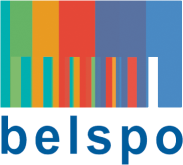 Research programme for earth observation "STEREO III"
(Support to the exploitation and Research in Earth Observation)Expression of interestMandatory for the submission of a research proposalPlease send to SRIII@belspo.beProject type:Project type:Project type:	Thematic network project	Thematic network project	Development of application	Development of application	withindustryadministration/NGObothName coordinator: (name, first name)E-mail: Tel:Institution (acronym):Department:URL:Budget estimate (in €):Estimated duration:Research theme (more th one is possible):Research theme (more th one is possible):Research theme (more th one is possible):	Global monitoring of vegetation and evolution of terrestrial ecosystems	Global monitoring of vegetation and evolution of terrestrial ecosystems	Magement of the local d regional environment	Magement of the local d regional environment	Interaction between (change in) land cover and climate change	Interaction between (change in) land cover and climate change	Epidemiology and humitari aid	Epidemiology and humitari aid	Security d risk magement	Security d risk magementProject title (maximum 12 words) :Short description (rationale, objectives, methodology,…) (15 lines)Short description (rationale, objectives, methodology,…) (15 lines)	Acronym:	Keywords:	Test site(s):Five recent key publications in the field of the proposal:Five recent key publications in the field of the proposal:Project partners:Project partners:Project partners:Name + Organisation + URLCore expertiseCore expertiseName + Organisation + URLRemote sensingOther: specifyInternational partner: (mandatory for thematic network projects)Partner search (profile, expertise, ...)::Partner search (profile, expertise, ...)::Partner search (profile, expertise, ...)::